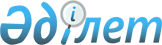 2017 жылға арналған өсімдік шаруашылығындағы міндетті сақтандыруға жататын өсімдік шаруашылығы өнімінің түрлері бойынша Жітіқара ауданының аумағында егіс жұмыстардың басталуы мен аяқталуының оңтайлы мерзімдерін белгілеу туралы
					
			Мерзімі біткен
			
			
		
					Қостанай облысы Жітіқара ауданы әкімдігінің 2017 жылғы 1 маусымдағы № 184 қаулысы. Қостанай облысының Әділет департаментінде 2017 жылғы 15 маусымда № 7105 болып тіркелді. Мерзімі өткендіктен қолданыс тоқтатылды
      "Қазақстан Республикасындағы жергілікті мемлекеттік басқару және өзін-өзі басқару туралы" 2001 жылғы 23 қаңтардағы Қазақстан Республикасы Заңының 31-бабына, "Өсімдік шаруашылығындағы міндетті сақтандыру туралы" 2004 жылғы 10 наурыздағы Қазақстан Республикасы Заңының 5-бабы 3-тармағының 3) тармақшасына сәйкес Жітіқара ауданының әкімдігі ҚАУЛЫ ЕТЕДІ:
      1. 2017 жылға арналған өсiмдiк шаруашылығындағы мiндеттi сақтандыруға жататын өсiмдiк шаруашылығы өнiмiнiң түрлерi бойынша табиғи-климаттық аймақтар бөлiгiндегі Жітіқара ауданының аумағында егiс жұмыстардың басталуы мен аяқталуының оңтайлы мерзiмдері осы қаулының қосымшасына сәйкес белгіленсін.
      2. Осы қаулының орындалуын бақылау аудан әкімінің жетекшілік ететін орынбасарына жүктелсін.
      3. Осы қаулы алғашқы ресми жарияланған күнінен кейін күнтізбелік он күн өткен соң қолданысқа енгізіледі және 2017 жылғы 5 мамырдан бастап туындаған қатынастарға таратылады. Өсiмдiк шаруашылығындағы мiндеттi сақтандыруға жататын
өсiмдiк шаруашылығы өнiмiнiң түрлерi бойынша табиғи-климаттық аймақтар
бөлiгiндегі Жітіқара ауданының аумағында егiс жұмыстардың басталуы мен
аяқталуының оңтайлы мерзiмдері
					© 2012. Қазақстан Республикасы Әділет министрлігінің «Қазақстан Республикасының Заңнама және құқықтық ақпарат институты» ШЖҚ РМК
				
      Аудан әкімі

А. Ибраев
Әкімдіктің
2017 жылғы 1 маусымдағы
№ 184 қаулысына қосымша
№
Өсiмдiк шаруашылығы өнiмiнiң түрi
Егiс жұмыстардың басталуы мен аяқталуы
ІІ дала аймағы
ІІ дала аймағы
ІІ дала аймағы
Дәнді дақылдар
Дәнді дақылдар
Дәнді дақылдар
1
Жұмсақ жаздық бидай
2017 жылғы 15 мамырдан бастап 31 мамырға дейін
2
Қатты жаздық бидай
2017 жылғы 18 мамырдан бастап 28 мамырға дейін
3
Арпа
2017 жылғы 15 мамырдан бастап 5 маусымға дейін
4
Сұлы
2017 жылғы 15 мамырдан бастап 5 маусымға дейін
5
Күздік қара бидай
2017 жылғы 25 тамыздан бастап 15 қыркүйекке дейін
6
Күздік бидай
2017 жылғы 25 тамыздан бастап 15 қыркүйекке дейін
7
Тары
2017 жылғы 20 мамырдан бастап 5 маусымға дейін
Майлы дақылдар
Майлы дақылдар
Майлы дақылдар
1
Күнбағыс
2017 жылғы 5 мамырдан бастап 18 мамырға дейін
2
Мақсары
2017 жылғы 10 мамырдан бастап 25 мамырға дейін